Beschreibung H+M Einbauleuchte 380 - LED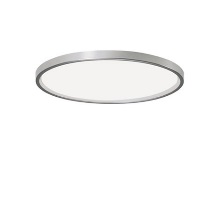 H+M Einbauleuchte 380 – LED - alugrauØ380 mm zylindrische Einbauleuchte aus Aluminium, alugrau lackiert, Farbe MO125 (ähnlich RAL9007).Mit opalweißer Abschirmung aus Polycarbonat mit umlaufender Schattenfuge, selbstlöschend. Oder mit fester Abschirmung aus mikroprismatischem Acrylglas ohne Schattenfuge.Schutzart: IP 20, Klasse IMaße: Ø: 380 mm, H:  außenseitige Höhe;  Einbauhöhe Mit 17, 23, bzw. 33 W LED Modul, austauschbar, 2700, 3000, 4000 K oder tunable white, min 90 Ra.Betriebswirkungsgrad 82%.Typ: H+M Einbau 380Fab.: www.focus-lighting.dkH+M Einbauleuchte 380 - LED - weißØ380 mm zylindrische Einbauleuchte aus Aluminium, weiß lackiert, RAL 9010.Mit opalweißer Abschirmung aus Polycarbonat mit umlaufender Schattenfuge, selbstlöschend. Oder mit fester Abschirmung aus mikroprismatischem Acrylglas ohne Schattenfuge.Schutzart: IP 20, Klasse IMaße: Ø: 380 mm, H:  außenseitige Höhe;  Einbauhöhe Mit 17, 23, bzw. 33 W LED Modul, austauschbar, 2700, 3000, 4000 K oder tunable white, min 90 Ra.Betriebswirkungsgrad 82%.Typ: H+M Einbau 380Fab.: www.focus-lighting.dkH+M Einbauleuchte 380 – LED - schwarzØ300 mm zylindrische Einbauleuchte aus Aluminium, schwarz lackiert, RAL 9005.Mit opalweißer Abschirmung aus Polycarbonat mit umlaufender Schattenfuge, selbstlöschend. Oder mit fester Abschirmung aus mikroprismatischem Acrylglas ohne Schattenfuge.Schutzart: IP 20, Klasse IMaße: Ø: 380 mm, H:  außenseitige Höhe;  Einbauhöhe Mit 17, 23, bzw. 33 W LED Modul, austauschbar, 2700, 3000, 4000 K oder tunable white, min 90 Ra.Betriebswirkungsgrad 82%.Typ: H+M Einbau 380Fab.: www.focus-lighting.dk